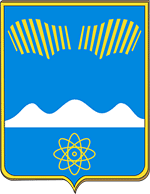 АДМИНИСТРАЦИЯ ГОРОДА ПОЛЯРНЫЕ ЗОРИ С ПОДВЕДОМСТВЕННОЙ ТЕРРИТОРИЕЙПОСТАНОВЛЕНИЕ«___» декабря 2023 г.						                              № ___О внесении изменений в Порядокпредоставления отчетов, составления и утверждения плановых показателей финансово-хозяйственной деятельности муниципальными унитарными предприятиями и проведения анализа эффективности деятельности муниципальных унитарных предприятийВнести в Порядок предоставления отчетов, составления и утверждения плановых показателей финансово-хозяйственной деятельности муниципальными унитарными предприятиями и проведения анализа эффективности деятельности муниципальных унитарных предприятий, утвержденный постановлением администрации г. Полярные Зори от 24.05.2022 № 458, следующие изменения:1.1. Пункт 4.5 изложить в следующей редакции: «4.5. Межведомственная комиссия в сроки, установленные регламентом ее работы, анализирует представленные материалы и по результатам анализа принимает решение о согласовании основных плановых показателей финансово-хозяйственной деятельности.Решение межведомственной комиссии оформляется протоколом».2. Настоящее постановление вступает в силу со дня его официального опубликования.Глава города Полярные Зорис подведомственной территорией                                                          М.О. ПуховВизы согласования:Правовой отдел ______________________Верхоланцева О.И.1-дело, 1-ОЭРиПР, 1-ФО, 1-ОИОиМК